13.07.2017											           № 794						г. СевероуральскОб утверждении Порядка разработки, обсуждения с заинтересованными лицами и утверждения дизайн-проектов благоустройства дворовых территорий, включенных в подпрограмму 10 «Формирование современной городской среды на территории Североуральского городского округа» муниципальной программы «Развитие жилищно-коммунального хозяйства и транспортного обслуживания населения, повышение энергетической эффективности и охрана окружающей среды в Североуральском городском округе, а также дизайн-проектов благоустройства общественной территорииВ соответствии с постановлением Правительства Российской Федерации от 10.02.2017 № 169 «Об утверждении Правил предоставления и распределения субсидий из федерального бюджета бюджетам субъектов Российской Федерации на поддержку государственных программ субъектов Российской Федерации и муниципальных программ формирования современной городской среды», постановлением Администрации Североуральского городского округа                                от 01.06.2017 № 647 «О реализации приоритетного проекта «Формирование городской среды» на территории Североуральского городского округа», Уставом Североуральского городского округа Администрация Североуральского городского округа ПОСТАНОВЛЯЕТ:1. Утвердить:1) Порядок разработки, обсуждения с заинтересованными лицами и утверждения дизайн-проектов благоустройства дворовых территорий, включенных в подпрограмму 10 «Формирование современной городской среды на территории Североуральского городского округа» муниципальной программы «Развитие жилищно-коммунального хозяйства и транспортного обслуживания населения, повышение энергетической эффективности и охрана окружающей среды в Североуральском городском округе»(прилагается);2) Порядок разработки, обсуждения с заинтересованными лицами и утверждения дизайн-проектов благоустройства общественных территорий, включенных в подпрограмму 10 «Формирование современной городской среды на территории Североуральского городского округа» муниципальной программы «Развитие жилищно-коммунального хозяйства и транспортного обслуживания населения, повышение энергетической эффективности и охрана окружающей среды в Североуральском городском округе» (прилагается).2. Опубликовать настоящее постановление в газете «Наше слово» и разместить на официальном сайте Администрации Североуральского городского округа.3. Контроль за исполнением настоящего постановления оставляю за собой.И. о. Главы Североуральскогогородского округа								  В.П. МатюшенкоУтвержденпостановлением АдминистрацииСевероуральского городского округаот 13.07.2017 № 794Об утверждении Порядка разработки, обсуждения с заинтересованными лицами и утверждения дизайн-проектов благоустройства дворовых территорий, включенных в подпрограмму 10 «Формирование современной городской среды на территории Североуральского городского округа» муниципальной программы «Развитие жилищно-коммунального хозяйства и транспортного обслуживания населения, повышение энергетической эффективности и охрана окружающей среды в Североуральском городском округе, а также дизайн-проектов благоустройства общественной территорииПорядок разработки, обсуждения с заинтересованными лицами и утверждения дизайн-проектов благоустройства дворовых территорий, включенных в подпрограмму 10 «Формирование современной городской среды на территории Североуральского городского округа» муниципальной программы «Развитие жилищно-коммунального хозяйства и транспортного обслуживания населения, повышение энергетической эффективности и охрана окружающей среды в Североуральском городском округе» 1. Общие положения1.1.	Настоящий порядок устанавливает процедуру разработки, обсуждения с заинтересованными лицами и утверждения дизайн-проектов благоустройства дворовых территорий, включенных в подпрограмму 10 «Формирование современной городской среды на территории Североуральского городского округа» муниципальной программы «Развитие жилищно-коммунального хозяйства и транспортного обслуживания населения, повышение энергетической эффективности и охрана окружающей среды в Североуральском городском округе»  (далее  - Порядок).1.2.	Для целей Порядка применяются следующие понятия:дворовая территория - совокупность территорий, прилегающих к многоквартирным домам, с расположенными на них объектами, предназначенными для обслуживания и эксплуатации таких домов, и элементами благоустройства этих территорий, в том числе парковками (парковочными местами), тротуарами и автомобильными дорогами, включая автомобильные дороги, образующие проезды к территориям, прилегающим к многоквартирным домам;заинтересованные лица – собственники помещений в многоквартирных домах, собственники иных зданий и сооружений, расположенных в границах дворовой территории, подлежащей благоустройству;минимальный перечень работ – установленный муниципальной программой перечень работ по благоустройству дворовой территории;дополнительный перечень работ – установленный муниципальной программой перечень работ по благоустройству дворовой территории;общественная комиссия – комиссия, созданная в соответствии с постановлением Администрации Североуральского городского округа  от 01.06.2017 № 647 «О реализации приоритетного проекта «Формирование комфортной городской среды» на территории Североуральского городского округа» для рассмотрения и оценки предложений заинтересованных лиц, а также реализации контроля за реализацией муниципальной программы.2. Разработка дизайн-проекта2.1.	Разработка дизайн – проекта обеспечивается заинтересованными лицами.2.2. Дизайн-проекты подготавливаются в отношении дворовых территорий по предложениям, прошедшим отбор и одобренным общественной комиссией для включения в Муниципальную программу.В случае совместной заявки заинтересованных лиц, проживающих в многоквартирных домах, имеющих общую дворовую территорию, дизайн-проект разрабатывается на общую дворовую территорию.2.3.	В дизайн-проект включается текстовое и визуальное описание проекта благоустройства, в том числе концепция проекта и перечень (в том числе визуализированный) элементов благоустройства, предполагаемых к размещению на соответствующей территории.Содержание дизайн-проекта зависит от вида и состава планируемых работ. Дизайн-проект может быть подготовлен в виде проектно-сметной документации или в упрощенном виде - изображение дворовой территории на топографической съемке(схема благоустройства) в масштабе с отображением текстового(пояснительная записка) и визуального(визуализация элементов благоустройства) описания проекта благоустройства дворовой территории, исходя из минимального и дополнительного перечней работ, с описанием работ и мероприятий, предлагаемых к выполнению, со сметным расчетом стоимости работ.2.4.	Разработка дизайн-проектов включает следующие стадии:а)	осмотр дворовой территории, предлагаемой к благоустройству;б)	разработка дизайн-проектов (при необходимости с участием управляющей организации);в) обсуждение и согласование дизайн-проектов;г) утверждение дизайн-проектов общественной комиссией.3. Обсуждение, согласование и утверждение дизайн-проекта3.1. Разработанный дизайн-проект благоустройства дворовых территорий подлежит обсуждению и согласованию с заинтересованными лицами в срок, обеспечивающий реализацию соответствующих мероприятий Муниципальной программы.3.2.	В целях максимального учета мнений граждан Администрация Североуральского городского округа размещает дизайн-проект на официальном сайте Североуральского городского округа в сети Интернет для обсуждения, с указанием конкретного срока начала и окончания приема замечаний и предложений.Срок приема предложений от граждан должен составлять не менее семи календарных дней с даты начала приема предложений. Предложения принимаются в администрации по адресу: город Североуральск, улица Чайковского, дом № 15, кабинет № 9 (отдел по городскому и жилищно-коммунальному хозяйству) в рабочие дни с 08-00 до 12-00 часов и с 13-00 до17-00 часов.Поступившие в администрацию предложения граждан подлежат обязательной регистрации в день поступления таких предложений.Предложения должны содержать следующую информацию:1) фамилия, имя и отчество (при наличии), место жительства заинтересованного лица, реквизиты документа, удостоверяющие его личность;2) наименование дизайна-проекта дворовой территории, в которыйпредлагается внести изменения;3) предложения и (или) дополнения к дизайн-проекту с их обоснованием;4) почтовый адрес и (или) адрес электронной почты для связи с заинтересованным лицом;5) согласие субъекта персональных данных на обработку его персональных данных в соответствии с Федеральным законом от 27 июля 2006 года№ 152-ФЗ «О персональных данных».Предложения, не соответствующие требованиям настоящего Порядка, поступившие по истечении срока общественного обсуждения дизайн-проекта, не рассматриваются.Предложения граждан в отношении разработанного дизайн-проекта дворовой территории носят рекомендательный характер.3.3.	Обсуждение дизайн-проекта благоустройства дворовой территории с уполномоченным представителем заинтересованных лиц осуществляется на заседании общественной комиссии.3.4. При наличии замечаний дизайн-проект благоустройства дворовой территории направляется заинтересованным лицам на доработку на срок, определенный общественной комиссией, и повторно выносится на обсуждение.3.5. В случае, если в установленные настоящим Порядком сроки дизайн-проект благоустройства дворовой территории не согласован представителем заинтересованных лиц, дворовая территория многоквартирного дома не подлежит включению в Муниципальную программу.3.6.	Дизайн-проект благоустройства дворовой территории многоквартирного дома утверждается общественной комиссией в двух экземплярах, в том числе один экземпляр хранится у представителя заинтересованных лиц.Утвержденпостановлением АдминистрацииСевероуральского городского округаот 13.07.2017 № 794Об утверждении Порядка разработки, обсуждения с заинтересованными лицами и утверждения дизайн-проектов благоустройства дворовых территорий, включенных в подпрограмму 10 «Формирование современной городской среды на территории Североуральского городского округа» муниципальной программы «Развитие жилищно-коммунального хозяйства и транспортного обслуживания населения, повышение энергетической эффективности и охрана окружающей среды в Североуральском городском округе, а также дизайн-проектов благоустройства общественной территорииПорядок разработки, обсуждения с заинтересованными лицами и утверждения дизайн-проектов благоустройства общественных территорий, включенных в подпрограмму 10 «Формирование современной городской среды на территории Североуральского городского округа» муниципальной программы «Развитие жилищно-коммунального хозяйства и транспортного обслуживания населения, повышение энергетической эффективности и охрана окружающей среды в Североуральском городском округе».1. Общие положения1.1.	Настоящий порядок устанавливает процедуру разработки, обсуждения с заинтересованными лицами и утверждения дизайн-проектов благоустройства общественных территорий, включенных в подпрограмму 10 «Формирование современной городской среды на территории Североуральского городского округа» муниципальной программы «Развитие жилищно-коммунального хозяйства и транспортного обслуживания населения, повышение энергетической эффективности и охрана окружающей среды в Североуральском городском округе» (далее  - Порядок).1.2.	Для целей Порядка применяются следующие понятия:общественная территория –территория общего пользования соответствующего функционального назначения, в том числе площади, набережные парки, улицы, пешеходные зоны, береговые полосы водных объектов общего пользования, скверы, бульвары, аллеи, которой беспрепятственно пользуется неограниченный круг лиц, подлежащая благоустройству;заинтересованные лица – жители Североуральского городского округа;общественная комиссия – комиссия, созданная в соответствии с постановлением Администрации Североуральского городского округа                                от 01.06.2017 № 647 «О реализации приоритетного проекта «Формирование комфортной городской среды» на территории Североуральского городского округа» для рассмотрения и оценки предложений заинтересованных лиц, а также реализации контроля за реализацией муниципальной программы.2. Разработка дизайн-проекта  2.1.Разработка дизайн – проекта обеспечивается Администрацией Североуральского городского округа.2.2. Дизайн-проекты подготавливаются в отношении общественных территорий по предложениям заинтересованных лиц, прошедшим отбор и одобренным общественной комиссией для включения в Муниципальную программу.2.3.	В дизайн-проект включается текстовое и визуальное описание проекта благоустройства, в том числе концепция проекта и перечень (в том числе визуализированный) элементов благоустройства, предполагаемых к размещению на соответствующей территории.Содержание дизайн-проекта зависит от вида и состава планируемых работ. Дизайн-проект может быть подготовлен в виде проектно-сметной документации или в упрощенном виде - изображение общественной территории на топографической съемке в масштабе с отображением текстового и визуального описания проекта благоустройства общественной территории и техническому оснащению общественной территории, подлежащей благоустройству.2.4	Разработка дизайн-проекта включает следующие стадии:а)	осмотр общественной территории, предлагаемой к благоустройству;б)	разработка дизайн-проекта;в) обсуждение и согласование дизайн-проектов;г) утверждение дизайн-проектов общественной комиссией.3.	Обсуждение, согласование и утверждение дизайн-проекта3.1.	В целях максимального учета мнений граждан Администрация Североуральского городского округа размещает дизайн-проект на официальном сайте Североуральского городского округа в сети Интернет для обсуждения, с указанием конкретного срока начала и окончания приема замечаний и предложений.Срок приема предложений от граждан должен составлять не менее семи календарных дней с даты начала приема предложений.  Предложения принимаются в Администрации по адресу: город Североуральск, улица Чайковского, дом № 15, кабинет № 9 (отдел по городскому и жилищно-коммунальному хозяйству) в рабочие дни с 08-00 до 12-00 часов и с 13-00 до 17-00 часов.Поступившие в Администрацию предложения граждан подлежат обязательной регистрации в день поступления таких предложений.Предложения должны содержать следующую информацию:1) фамилия, имя и отчество (при наличии), место жительства заинтересованного лица, реквизиты документа, удостоверяющие его личность;2) наименование дизайна-проекта дворовой территории, в которыйпредлагается внести изменения;3) предложения и (или) дополнения к дизайн-проекту с их обоснованием;4) почтовый адрес и (или) адрес электронной почты для связи с заинтересованным лицом;5) согласие субъекта персональных данных на обработку его персональных данных в соответствии с Федеральным законом от 27 июля 2006 года № 152-ФЗ «О персональных данных».Предложения, не соответствующие требованиям настоящего Порядка, поступившие по истечении срока общественного обсуждения дизайн-проекта, не рассматриваются.Предложения граждан в отношении разработанного дизайн-проекта общественной территории носят рекомендательный характер.3.3.	Обсуждение дизайн-проекта благоустройства общественной территории осуществляется на заседании общественной комиссии.3.4. При наличии замечаний дизайн-проект благоустройства общественной территории может быть направлен на доработку, после чего повторно выносится на обсуждение.3.5.	Дизайн-проект благоустройства общественной территории утверждается общественной комиссией  в двух экземплярах, в том числе один экземпляр хранится у представителя заинтересованных лиц.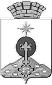 АДМИНИСТРАЦИЯ СЕВЕРОУРАЛЬСКОГО ГОРОДСКОГО ОКРУГАПОСТАНОВЛЕНИЕ